SZERZŐI NYILATKOZAT(többszerzős kézirat esetében)Első szerzőNév:________________________________________Cím:________________________________________E-mail cím:___________________________________Telefonszám:__________________________________Társszerzők (megjelentetni kívánt sorrendben):____________________________________________________________________________________________________________________________________________________________________________Cikk címe:_____________________________________________________________________________________________________________________________________Alulírott Szerzők jelen nyilatkozat aláírásával kijelentjük, hogy a kézirat saját, eredeti szellemi alkotásunk, annak kizárólagos szerzői vagyunk. Kijelentjük továbbá, hogy a cikk jelen formáját minden szerző elolvasta és ismeri, a megjelentetéséhez hozzájárulnak. Szavatoljuk, hogy a cikkben nincs plágium, a leírtak a legjobb tudásunk szerint pontosak és igazak.Kijelentjük továbbá, hogy a kéziratot más magyar és külföldi laphoz nem nyújtottuk vagy nyújtjuk be jelen nyilatkozat aláírása előtt, az sem részben, sem egészben nem áll más folyóiratnál elbírálás vagy megjelenés alatt, így felhatalmazzuk a Magyar Egészségügyi Szakdolgozói Kamarát, mint Kiadót (továbbiakban: Kiadó) a cikkel kapcsolatos felhasználási jogok gyakorlására, a Nővér című szakmai folyóiratban való megjelentetésre.Nyilatkozunk továbbá arról, hogya művön nem áll fenn további személynek/személyeknek olyan kizárólagos szerzői vagyoni/felhasználási joga, amely a NŐVÉR című szakmai folyóirat, mint felhasználó megjelentetési jogát korlátozná, vagy akadályozná;a képek, rajzok, ábrák szabadon megjelentethetők, nem esnek szerzői jog alá, illetve megjelentetéséhez a szerző írásban hozzájárult;összeférhetetlenség és/vagy érdekellentét nem áll fenn;a kézirat nem sérti az emberek és/vagy állatok jogait.Jelen nyilatkozat aláírásával hozzájárulunk ahhoz, hogy a szerkesztőség a cikket a közzétételt megelőzően független szakmai bírálatnak vesse alá, s ennek eredményétől függően döntsön annak megjelentetéséről. Nyilatkozunk továbbá, hogy jelen nyilatkozatot elolvastuk, értelmeztük, és azt, mint akaratunkkal mindenben megegyezőt írtuk alá.Dátum:…………………………………...............................................................	..........................................................................................................................	..........................................................................................................................	.............................................................A szerzők aláírásai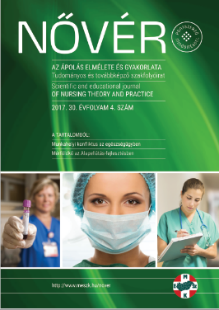 NŐVÉR Az ápolás elmélete és gyakorlataLevelezési cím: MESZK 1438 Budapest, Pf.:350.
Telefon: +36 (1) 323-2070E-mail: nover@meszk.hu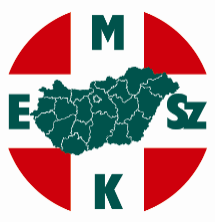 